ENQUÊTE SUR L’INCIDENT MENÉE PAR LE RESPONSABLE 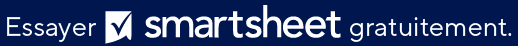 FORMULAIRE DE RAPPORTINSTRUCTIONS Ce formulaire doit être rempli par le responsable d’un employé qui a été victime d’un incident ayant causé une blessure ou une maladie grave. Il doit être rempli en temps opportun à la suite d’un incident et peut également être utilisé pour enquêter sur un événement de presque accident qui aurait pu entraîner un accident ou une blessure. Renvoyez le formulaire rempli à :COORDONNÉES DE L’EMPLOYÉ BLESSÉDÉTAILS DE L’INCIDENTPOURQUOI L’INCIDENT S’EST-IL PRODUIT ?COMMENT ÉVITER DE FUTURS INCIDENTS ?DÉTAILS DU RAPPORTRAPPORT SOUMIS PARRAPPORT REÇU PARCE FORMULAIRE SERT À DOCUMENTER	sélectionner tout ce qui s’appliqueCE FORMULAIRE SERT À DOCUMENTER	sélectionner tout ce qui s’appliqueCE FORMULAIRE SERT À DOCUMENTER	sélectionner tout ce qui s’appliqueCE FORMULAIRE SERT À DOCUMENTER	sélectionner tout ce qui s’appliqueCE FORMULAIRE SERT À DOCUMENTER	sélectionner tout ce qui s’appliqueCE FORMULAIRE SERT À DOCUMENTER	sélectionner tout ce qui s’appliqueCE FORMULAIRE SERT À DOCUMENTER	sélectionner tout ce qui s’appliqueCE FORMULAIRE SERT À DOCUMENTER	sélectionner tout ce qui s’appliqueCE FORMULAIRE SERT À DOCUMENTER	sélectionner tout ce qui s’appliqueCE FORMULAIRE SERT À DOCUMENTER	sélectionner tout ce qui s’appliqueCE FORMULAIRE SERT À DOCUMENTER	sélectionner tout ce qui s’appliqueMORTTEMPS PERDUURGENCES/TRAITEMENT CLINIQUEPREMIERS SECOURS UNIQUEMENTPRESQUE ACCIDENTPRESQUE ACCIDENTRAPPORT REMPLI PAR nom et fonctionDATE DE L’INCIDENTDATE DU RAPPORTNOM DE L’EMPLOYÉNOM DE L’EMPLOYÉNOM DE L’EMPLOYÉNOM DE L’EMPLOYÉNOM DE L’EMPLOYÉNOM DE L’EMPLOYÉNOM DE L’EMPLOYÉNOM DE L’EMPLOYÉNOM DE L’EMPLOYÉNOM DE L’EMPLOYÉID DE L’EMPLOYÉID DE L’EMPLOYÉDATE DE NAISSANCEDATE DE NAISSANCEDATE DE NAISSANCETITRE DU POSTE AU MOMENT DE L’INCIDENTTITRE DU POSTE AU MOMENT DE L’INCIDENTTITRE DU POSTE AU MOMENT DE L’INCIDENTTITRE DU POSTE AU MOMENT DE L’INCIDENTTITRE DU POSTE AU MOMENT DE L’INCIDENTTITRE DU POSTE AU MOMENT DE L’INCIDENTTITRE DU POSTE AU MOMENT DE L’INCIDENTTITRE DU POSTE AU MOMENT DE L’INCIDENTTITRE DU POSTE AU MOMENT DE L’INCIDENTTITRE DU POSTE AU MOMENT DE L’INCIDENTSERVICESERVICESERVICESERVICESERVICETYPE D’EMPLOYÉ	à temps plein ou à temps partiel, contrat, etc.TYPE D’EMPLOYÉ	à temps plein ou à temps partiel, contrat, etc.TYPE D’EMPLOYÉ	à temps plein ou à temps partiel, contrat, etc.TYPE D’EMPLOYÉ	à temps plein ou à temps partiel, contrat, etc.Durée à ce poste :Durée à ce poste :Durée à ce poste :Durée à ce poste :Durée à ce poste :Durée à ce poste :NOM DE L’AUTRE EMPLOYEUR, le cas échéantNOM DE L’AUTRE EMPLOYEUR, le cas échéantNOM DE L’AUTRE EMPLOYEUR, le cas échéantNOM DE L’AUTRE EMPLOYEUR, le cas échéantNOM DE L’AUTRE EMPLOYEUR, le cas échéantNATURE DE LA BLESSURE	Sélectionnez tout ce qui s’appliqueNATURE DE LA BLESSURE	Sélectionnez tout ce qui s’appliqueNATURE DE LA BLESSURE	Sélectionnez tout ce qui s’appliqueNATURE DE LA BLESSURE	Sélectionnez tout ce qui s’appliqueNATURE DE LA BLESSURE	Sélectionnez tout ce qui s’appliqueNATURE DE LA BLESSURE	Sélectionnez tout ce qui s’appliqueNATURE DE LA BLESSURE	Sélectionnez tout ce qui s’appliqueNATURE DE LA BLESSURE	Sélectionnez tout ce qui s’appliqueNATURE DE LA BLESSURE	Sélectionnez tout ce qui s’appliqueNATURE DE LA BLESSURE	Sélectionnez tout ce qui s’appliqueNATURE DE LA BLESSURE	Sélectionnez tout ce qui s’appliqueNATURE DE LA BLESSURE	Sélectionnez tout ce qui s’appliqueNATURE DE LA BLESSURE	Sélectionnez tout ce qui s’appliqueNATURE DE LA BLESSURE	Sélectionnez tout ce qui s’appliqueNATURE DE LA BLESSURE	Sélectionnez tout ce qui s’appliqueAbrasion, érafluresAmputationAmputationFractureHématomeHématomeBrûlure (chaleur)Brûlure (chimique)CommotionCommotionBlessures par écrasementCoupe, lacération, ponctionCoupe, lacération, ponctionCoupe, lacération, ponctionCoupe, lacération, ponctionCoupe, lacération, ponctionHernieMaladieMaladieEntorse, élongationDommages au système corporelDommages au système corporelDommages au système corporelDommages au système corporelDommages au système corporelAutres, décrivez :DESCRIPTION DE LA BLESSURE DESCRIPTION DE LA BLESSURE DESCRIPTION DE LA BLESSURE DESCRIPTION DE LA BLESSURE DESCRIPTION DE LA BLESSURE DESCRIPTION DE LA BLESSURE DESCRIPTION DE LA BLESSURE DESCRIPTION DE LA BLESSURE PARTIE DU CORPS AFFECTÉE	coloriez tout ce qui s’appliquePARTIE DU CORPS AFFECTÉE	coloriez tout ce qui s’appliquePARTIE DU CORPS AFFECTÉE	coloriez tout ce qui s’appliquePARTIE DU CORPS AFFECTÉE	coloriez tout ce qui s’appliquePARTIE DU CORPS AFFECTÉE	coloriez tout ce qui s’appliquePARTIE DU CORPS AFFECTÉE	coloriez tout ce qui s’appliquePARTIE DU CORPS AFFECTÉE	coloriez tout ce qui s’applique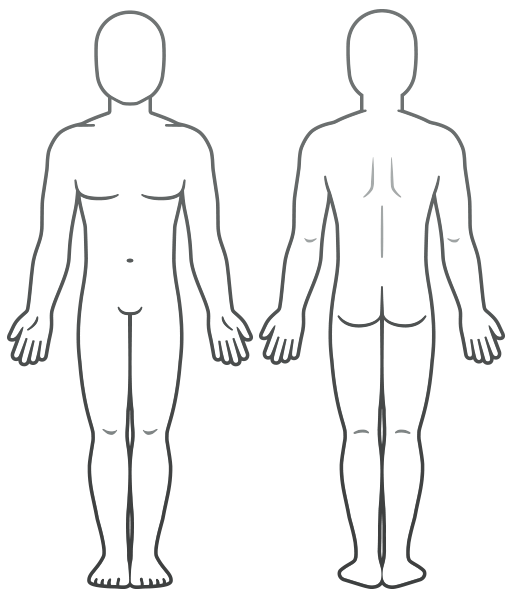 EMPLACEMENTEMPLACEMENTEMPLACEMENTEMPLACEMENTEMPLACEMENTEMPLACEMENTEMPLACEMENTDATE DE L’INCIDENTDATE DE L’INCIDENTDATE DE L’INCIDENTHEUREHEUREPendant quelle partie de la journée de travail de l’employé l’incident s’est-il produit ? Pendant quelle partie de la journée de travail de l’employé l’incident s’est-il produit ? Pendant quelle partie de la journée de travail de l’employé l’incident s’est-il produit ? Pendant quelle partie de la journée de travail de l’employé l’incident s’est-il produit ? Pendant quelle partie de la journée de travail de l’employé l’incident s’est-il produit ? Pendant quelle partie de la journée de travail de l’employé l’incident s’est-il produit ? Pendant quelle partie de la journée de travail de l’employé l’incident s’est-il produit ? Pendant quelle partie de la journée de travail de l’employé l’incident s’est-il produit ? Pendant quelle partie de la journée de travail de l’employé l’incident s’est-il produit ? Pendant quelle partie de la journée de travail de l’employé l’incident s’est-il produit ? Pendant quelle partie de la journée de travail de l’employé l’incident s’est-il produit ? Pendant quelle partie de la journée de travail de l’employé l’incident s’est-il produit ? À l’arrivée ou départ du travailÀ l’arrivée ou départ du travailÀ l’arrivée ou départ du travailÀ l’arrivée ou départ du travailEn faisant des activités de travail normalesEn faisant des activités de travail normalesEn faisant des activités de travail normalesEn faisant des activités de travail normalesEn faisant des activités de travail normalesEn faisant des activités de travail normalesPendant la période des repasPendant la période des repasPendant la pausePendant la pausePendant la pausePendant la pausePendant des heures supplémentairesPendant des heures supplémentairesPendant des heures supplémentairesAutres, décrivez :TÉMOINS s’il y en aTÉMOINS s’il y en aTÉMOINS s’il y en aTÉMOINS s’il y en aTÉMOINS s’il y en aTÉMOINS s’il y en aTÉMOINS s’il y en aTÉMOINS s’il y en aTÉMOINS s’il y en aTÉMOINS s’il y en aTÉMOINS s’il y en aÉQUIPEMENT DE PROTECTION	Répertoriez tout équipement de protection individuelle utilisé au moment de l’incident.ÉQUIPEMENT DE PROTECTION	Répertoriez tout équipement de protection individuelle utilisé au moment de l’incident.ÉQUIPEMENT DE PROTECTION	Répertoriez tout équipement de protection individuelle utilisé au moment de l’incident.ÉQUIPEMENT DE PROTECTION	Répertoriez tout équipement de protection individuelle utilisé au moment de l’incident.ÉQUIPEMENT DE PROTECTION	Répertoriez tout équipement de protection individuelle utilisé au moment de l’incident.ÉQUIPEMENT DE PROTECTION	Répertoriez tout équipement de protection individuelle utilisé au moment de l’incident.ÉQUIPEMENT DE PROTECTION	Répertoriez tout équipement de protection individuelle utilisé au moment de l’incident.ÉQUIPEMENT DE PROTECTION	Répertoriez tout équipement de protection individuelle utilisé au moment de l’incident.ÉQUIPEMENT DE PROTECTION	Répertoriez tout équipement de protection individuelle utilisé au moment de l’incident.ÉQUIPEMENT DE PROTECTION	Répertoriez tout équipement de protection individuelle utilisé au moment de l’incident.ÉQUIPEMENT DE PROTECTION	Répertoriez tout équipement de protection individuelle utilisé au moment de l’incident.DESCRIPTION DE L’INCIDENT	Décrivez les tâches effectuées et la séquence des événements. Joignez des pages supplémentaires au besoin. DESCRIPTION DE L’INCIDENT	Décrivez les tâches effectuées et la séquence des événements. Joignez des pages supplémentaires au besoin. DESCRIPTION DE L’INCIDENT	Décrivez les tâches effectuées et la séquence des événements. Joignez des pages supplémentaires au besoin. DESCRIPTION DE L’INCIDENT	Décrivez les tâches effectuées et la séquence des événements. Joignez des pages supplémentaires au besoin. DESCRIPTION DE L’INCIDENT	Décrivez les tâches effectuées et la séquence des événements. Joignez des pages supplémentaires au besoin. DESCRIPTION DE L’INCIDENT	Décrivez les tâches effectuées et la séquence des événements. Joignez des pages supplémentaires au besoin. DESCRIPTION DE L’INCIDENT	Décrivez les tâches effectuées et la séquence des événements. Joignez des pages supplémentaires au besoin. DESCRIPTION DE L’INCIDENT	Décrivez les tâches effectuées et la séquence des événements. Joignez des pages supplémentaires au besoin. DESCRIPTION DE L’INCIDENT	Décrivez les tâches effectuées et la séquence des événements. Joignez des pages supplémentaires au besoin. DESCRIPTION DE L’INCIDENT	Décrivez les tâches effectuées et la séquence des événements. Joignez des pages supplémentaires au besoin. DESCRIPTION DE L’INCIDENT	Décrivez les tâches effectuées et la séquence des événements. Joignez des pages supplémentaires au besoin. PIÈCES JOINTES	Répertoriez tout ce qui doit être soumis avec ce rapport (formulaires, déclarations de témoins, photographies, cartes, dessins, etc.)PIÈCES JOINTES	Répertoriez tout ce qui doit être soumis avec ce rapport (formulaires, déclarations de témoins, photographies, cartes, dessins, etc.)PIÈCES JOINTES	Répertoriez tout ce qui doit être soumis avec ce rapport (formulaires, déclarations de témoins, photographies, cartes, dessins, etc.)PIÈCES JOINTES	Répertoriez tout ce qui doit être soumis avec ce rapport (formulaires, déclarations de témoins, photographies, cartes, dessins, etc.)PIÈCES JOINTES	Répertoriez tout ce qui doit être soumis avec ce rapport (formulaires, déclarations de témoins, photographies, cartes, dessins, etc.)PIÈCES JOINTES	Répertoriez tout ce qui doit être soumis avec ce rapport (formulaires, déclarations de témoins, photographies, cartes, dessins, etc.)PIÈCES JOINTES	Répertoriez tout ce qui doit être soumis avec ce rapport (formulaires, déclarations de témoins, photographies, cartes, dessins, etc.)PIÈCES JOINTES	Répertoriez tout ce qui doit être soumis avec ce rapport (formulaires, déclarations de témoins, photographies, cartes, dessins, etc.)PIÈCES JOINTES	Répertoriez tout ce qui doit être soumis avec ce rapport (formulaires, déclarations de témoins, photographies, cartes, dessins, etc.)PIÈCES JOINTES	Répertoriez tout ce qui doit être soumis avec ce rapport (formulaires, déclarations de témoins, photographies, cartes, dessins, etc.)PIÈCES JOINTES	Répertoriez tout ce qui doit être soumis avec ce rapport (formulaires, déclarations de témoins, photographies, cartes, dessins, etc.)CONDITIONS DE TRAVAIL DANGEREUSES	Sélectionnez tout ce qui s’appliqueCONDITIONS DE TRAVAIL DANGEREUSES	Sélectionnez tout ce qui s’appliqueACTES DANGEREUX PAR DES PERSONNES	sélectionnez tout ce qui s’appliqueACTES DANGEREUX PAR DES PERSONNES	sélectionnez tout ce qui s’appliqueACTES DANGEREUX PAR DES PERSONNES	sélectionnez tout ce qui s’appliqueGarde insuffisanteFonctionnement sans autorisationFonctionnement sans autorisationDanger non surveilléFonctionnement à une vitesse dangereuseFonctionnement à une vitesse dangereuseLe dispositif de sécurité est défectueuxÉquipement électroniqueÉquipement électroniqueL’outil ou l’équipement est défectueuxUn dispositif de sécurité est rendu inopérantUn dispositif de sécurité est rendu inopérantLa disposition du poste de travail est dangereuseUtilisation d’un équipement défectueux Utilisation d’un équipement défectueux Éclairage non sécuritaireUtilisation de l’équipement de façon non approuvéeUtilisation de l’équipement de façon non approuvéeVentilation non sécuritaireLevée de charges non sécuritaireLevée de charges non sécuritaireManque d’équipement de protection individuel nécessairePosition ou posture dangereusePosition ou posture dangereuseManque d’équipement/d’outils appropriésDistraction, taquinerie, jeuDistraction, taquinerie, jeuVêtements dangereuxNon-port de l’équipement de protection individuelNon-port de l’équipement de protection individuelAucune formation ou formation insuffisanteNon-utilisation de l’équipement/des outils disponiblesNon-utilisation de l’équipement/des outils disponiblesAutres ; décrivez ci-dessous :Autres ; décrivez ci-dessous :Autres ; décrivez ci-dessous :Pourquoi ces conditions dangereuses existaient-elles ?Pourquoi ces conditions dangereuses existaient-elles ?Pourquoi ces conditions dangereuses existaient-elles ?Pourquoi ces conditions dangereuses existaient-elles ?Pourquoi les actes dangereux ont-ils eu lieu ?Pourquoi les actes dangereux ont-ils eu lieu ?Pourquoi les actes dangereux ont-ils eu lieu ?Pourquoi les actes dangereux ont-ils eu lieu ?Existe-t-il une culture, une norme ou des attentes en milieu de travail qui ont pu encourager les conditions ou les actes dangereux ? Existe-t-il une culture, une norme ou des attentes en milieu de travail qui ont pu encourager les conditions ou les actes dangereux ? OUINONSi oui, décrivez :Les actes ou conditions dangereuses ont-ils été signalés avant l’incident ?OUINONY a-t-il eu des incidents ou des presque accidents similaires avant celui-ci ?OUINONQuels changements suggérez-vous pour éviter que cet incident/presque accident ne se reproduise ?	sélectionnez tout ce qui s’appliqueQuels changements suggérez-vous pour éviter que cet incident/presque accident ne se reproduise ?	sélectionnez tout ce qui s’appliqueQuels changements suggérez-vous pour éviter que cet incident/presque accident ne se reproduise ?	sélectionnez tout ce qui s’appliqueQuels changements suggérez-vous pour éviter que cet incident/presque accident ne se reproduise ?	sélectionnez tout ce qui s’appliqueQuels changements suggérez-vous pour éviter que cet incident/presque accident ne se reproduise ?	sélectionnez tout ce qui s’appliqueArrêter cette activitéProtéger le dangerProtéger le dangerFormer le(s) employé(s)Former le(s) responsable(s)Former le(s) responsable(s)Reconcevoir les étapes de la tâcheRedessinez le poste de travailRedessinez le poste de travailRédigez une nouvelle politique/règleAppliquer la politique existanteAppliquer la politique existanteInspectez régulièrement le dangerÉquipement de protection individuelÉquipement de protection individuelAutres ; décrivez ci-dessous :Autres ; décrivez ci-dessous :Autres ; décrivez ci-dessous :Autres ; décrivez ci-dessous :Que doit-on (ou a été) faire pour mener à bien la ou les suggestions sélectionnées ci-dessus ?Que doit-on (ou a été) faire pour mener à bien la ou les suggestions sélectionnées ci-dessus ?Que doit-on (ou a été) faire pour mener à bien la ou les suggestions sélectionnées ci-dessus ?Que doit-on (ou a été) faire pour mener à bien la ou les suggestions sélectionnées ci-dessus ?RAPPORT RÉDIGÉ PAR RAPPORT RÉDIGÉ PAR RAPPORT RÉDIGÉ PAR NOMFONCTIONFONCTIONSERVICESERVICEDATE RAPPORT REVU PAR RAPPORT REVU PAR RAPPORT REVU PAR NOMFONCTIONFONCTIONSERVICESERVICEDATE MEMBRES DE L’ÉQUIPE D’ENQUÊTE MEMBRES DE L’ÉQUIPE D’ENQUÊTE NOMFONCTIONNOMSIGNATUREDATENOMSIGNATUREDATEEXCLUSION DE RESPONSABILITÉTous les articles, modèles ou informations proposés par Smartsheet sur le site web sont fournis à titre de référence uniquement. Bien que nous nous efforcions de maintenir les informations à jour et exactes, nous ne faisons aucune déclaration, ni n’offrons aucune garantie, de quelque nature que ce soit, expresse ou implicite, quant à l’exhaustivité, l’exactitude, la fiabilité, la pertinence ou la disponibilité du site web, ou des informations, articles, modèles ou graphiques liés, contenus sur le site. Toute la confiance que vous accordez à ces informations relève de votre propre responsabilité, à vos propres risques.